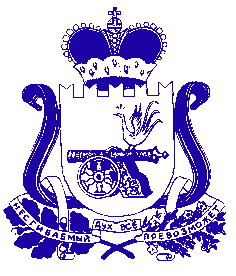 АДМИНИСТРАЦИЯБОГДАНОВСКОГО СЕЛЬСКОГО ПОСЕЛЕНИЯХОЛМ-ЖИРКОВСКОГО РАЙОНА СМОЛЕНСКОЙ ОБЛАСТИРАСПОРЯЖЕНИЕот  07.06.2021              № 29О дежурстве ответственныхсотрудников АдминистрацииБогдановского сельского поселенияв период с 12 по 14 июня 2021 года.	1.Организовать на праздничные дни в период с 12 по 14 июня 2021 года  включительно дежурство сотрудников Администрации Богдановского сельского поселения Холм-Жирковского района Смоленской области (график прилагается).Глава муниципального образованияБогдановского сельского поселенияХолм-Жирковского районаСмоленской области                                                            В.М. ПерсидскийПриложение № 1к распоряжению Администрации Богдановского сельского поселенияХолм-Жирковского районаСмоленской области№ 29 от 07.06.2021 Г Р А Ф И Кдежурств ответственных сотрудников Администрации Богдановского сельского поселенияХолм-Жирковского района Смоленской области 		Ф.И.О.                                    Дата                             № телефона                                                            ДежурстваЯнковская Татьяна Вячеславовна        12.06.2021 г.                    89107846890Шарыкина Елена Петровна                   13.06.2021 г.                       89107298635Сафронова Татьяна Николаевна           14.05.2021 г.                     89605797424